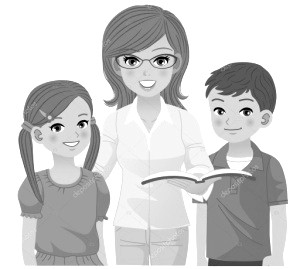 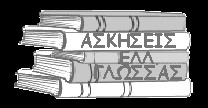 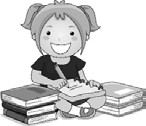 ΕΛΛ. ΓΛΩΣΣΑ  Δ΄ ΤΑΞΗΣ 	Το τελικό ν/ Το αντικείμενο/ΠροτάσειςΌνομα: __________________________1. 	Διαγράφω το τελικό ν όπου πρέπει:Το τελικό -νΥπάρχουν ορισμένες λέξεις στις οποίες το τελικότον μαθητήτον ψαρά-ν άλλοτε παραμένει και άλλοτε χάνεται. Αυτέςσαν ήρθεςέναν στεναγμό στην βαλίτσα δεν είδατον κόσμοτον είδαδεν μπόρεσα την ψυχήτον γνωρίζω 
την ντροπή 
έναν πολίτητον τσαλαπετεινόείναι:δεν λυπάσαι 	•   το άρθρο την•   η προσωπική αντωνυμία αυτήν, την τον γκρεμό•   τα μόρια δεν και μηναυτήν ψάχνωΔιατηρούν το τελικό -ν όταν η λέξη πουακολουθεί αρχίζει από φωνήεν ή από τα σύμφωνα κ, π, τ, τα δίψηφα σύμφωνα μπ, ντ, γκ και ταδιπλά ξ, ψ. την τέχνηπ.χ. την είδα, την κοπέλα, την ντουλάπα, δεν ξέρωΧάνουν το τελικό -ν όταν η επόμενη λέξη αρχίζει από ένα από τα υπόλοιπα σύμφωνα: β, δ, γ, φ, θ,χ, μ, ν, λ, ρ, σ, ζ.π.χ. τη δασκάλα, τη θυμήθηκα, δε θέλωΠΡΟΣΟΧΗ: Διατηρείται πάντα στα αρσενικά μην φεύγειςάρθρα τον και έναν. π.χ. τον νέο (άντρα) έναν νέοτην έφερα 	(άντρα) Επίσης διατηρείται στην προσωπικήαντωνυμία αυτόν, τον και στο σαν. π.χ. αυτόν 	θέλει, τον φώναξε, σαν λύκοςτον τζίτζικα 
την στήριξα2. 	Συμπληρώνω τα κενά με το κατάλληλο αντικείμενο από την παρένθεση:(το δάσος, τα πανιά, ρούχα, τα δέντρα, τον κλέφτη, τα καρπούζια, σπίτια)Αντικείμενο•   Ο ξυλοκόπος κόβει τα δέντρα.•   Ο άνεμος φουσκώνει _______________.•   Ο μανάβης ζυγίζει _______________.•   Οι γυναίκες αγοράζουν _______________.•   Οι αστυνομικοί έπιασαν _______________.•   Ο δασοφύλακας προστατεύει _______________.•   Ο οικοδόμος χτίζει _______________.Το αντικείμενο δείχνει που πηγαίνει η ενέργεια τουυποκειμένου, τι ακριβώς κάνει το υποκείμενο.Για να βρούμε το αντικείμενο, κάνουμε την ερώτηση «Τι;» π.χ. Η Δέσποινα λύνει τιςασκήσεις της.Τι λύνει η Δέσποινα; → Τις 
ασκήσεις της. (Αντικείμενο)3.  Κυκλώνω τα υποκείμενα και υπογραμμίζω τα αντικείμενα:•   Τα παιδιά παίζουν κρυφτό.•   Τα μάρμαρα έπλυνε η βροχή.•   Ετοίμασε το φαγητό η μητέρα.4. 	Βρίσκω το υποκείμενο, το ρήμα και το αντικείμενο και συμπληρώνω τον παρακάτωπίνακα:1)  Τα μαλλιά της βάφει η Αφροδίτη.2) Εσείς θα αγοράσετε το σπίτι;3) Το πόδι του χτύπησε ο Χάρης.4) Την έκλεισε την πόρτα η μαμά.5) Η γιαγιά δίπλωσε τα σεντόνια.6) Πότισε το χώμα η βροχή.7) Έσπρωξε ο Μιχάλης τον Γιάννη.ΥΠΟΚΕΙΜΕΝΟΡΗΜΑΑΝΤΙΚΕΙΜΕΝΟ1)2)3)4)5)6)7)